Павлодар қаласының білім беру бөлімі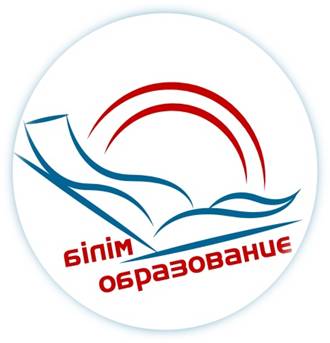 «Мектепке дейінгі білім беруді жаңғырту жағдайында педагогтердің қызметін ұйымдастырушылық-әдістемелік сүйемелдеу және әдістемелік қолдау» тақырыбында«Мектепке дейінгі тәрбие мен білім беру мазмұнын жаңарту» жобасы аясындағы мектепке дейінгі білім беру ұйымдарының  жас әдіскерлерге  арналған қалалық семинардыңБАҒДАРЛАМАСЫПРОГРАММАгородского семинара в рамках проекта «Школа молодого методиста дошкольной организации в условиях обновления содержания образования» Тема:  «Организационно-методическое сопровождение и методическая поддержка деятельности педагогов в условиях модернизации дошкольного образования»                                                   Павлодар қ., 2024, сәуірӨткізілу күні: 19.04.2024, 15.00 – 16.00Семинарды ұйымдастырушы: «Павлодар қаласының № 54 сәбилер бақшасы, әдіскер Динара Салиевна Мухаметжанова.Тіркеу: 14.50-15.00 Форматы: тәжірибелік - семинарМодератор: Н.К.Нургалиева, Павлодар қаласы білім беру бөлімінің әдіскеріСеминардың мақсаты: жаңғырту жағдайларында педагогтарды ұйымдастырушылық-әдістемелік сүйемелдеудің білімі мен жұмыс тәжірибесін қорыту.Дата проведения: 19.04.2024, 15.00 – 16.00Организатор семинара:КГКП  «Ясли-сад № 54 города Павлодара , методист Мухаметжанова Динара Салиевна.Регистрация: 14.50-15.00 Формат: семинар - практикумМодератор: Нургалиева Н.К., методист отдела образования г.ПавлодараЦель семинара: обобщение знаний и опыта работы в организационно-методическом сопровождении педагогов в условиях модернизации.Бекітемін Әдістемелік кабинетінің меңгерушісі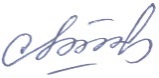 А. Сипатова15.00-15.10Балабақшаның визит картасыГульнур Абылаевна Карибаева,  «Павлодар қаласының № 54 сәбилер бақшасы» КМҚК, басшысыИННОВАЦИЯЛЫҚ ПЕДАГОГИКАЛЫҚ ТӘЖІРИБЕНІҢ ТҰСАУКЕСЕРІИННОВАЦИЯЛЫҚ ПЕДАГОГИКАЛЫҚ ТӘЖІРИБЕНІҢ ТҰСАУКЕСЕРІИННОВАЦИЯЛЫҚ ПЕДАГОГИКАЛЫҚ ТӘЖІРИБЕНІҢ ТҰСАУКЕСЕРІ15.10-15.30«Мектепке дейінгі білім беруді жаңғырту жағдайында педагогтердің қызметін ұйымдастырушылық-әдістемелік сүйемелдеу және әдістемелік қолдау»Динара Салиевна Мухамеджанова,  «Павлодар қаласының № 54 сәбилер бақшасы» КМҚК, әдіскерТӘЖІРИБЕЛІК ЖҰМЫСТӘЖІРИБЕЛІК ЖҰМЫСТӘЖІРИБЕЛІК ЖҰМЫС15.30-15.45Ұйымдастырылған жобалық қызметДинара Салиевна Мухамеджанова,  «Павлодар қаласының № 54 сәбилер бақшасы» КМҚК, әдіскер15.45-16.00Қатысушылармен диалогНургуль Кайроллаевна Нургалиева, Павлодар қаласы білім беру бөлімінің әдіскері15.00-15.10Визитная карточка ясли - садаКарибаева Гульнур Абылаевна, руководитель КГКП  «Ясли-сад № 54 города Павлодара»ПРЕЗЕНТАЦИЯ ИННОВАЦИОННОГО ПЕДАГОГИЧЕСКОГО ОПЫТАПРЕЗЕНТАЦИЯ ИННОВАЦИОННОГО ПЕДАГОГИЧЕСКОГО ОПЫТАПРЕЗЕНТАЦИЯ ИННОВАЦИОННОГО ПЕДАГОГИЧЕСКОГО ОПЫТА15.10-15.30«Организационно-методическое сопровождение и методическая поддержка деятельности педагогов в условиях модернизации дошкольного образования»Мухаметжанова Динара Салиевна, методист КГКП  «Ясли-сад № 54 города Павлодара».ПРАКТИЧЕСКАЯ РАБОТАПРАКТИЧЕСКАЯ РАБОТАПРАКТИЧЕСКАЯ РАБОТА15.30-15.45Организация проектной деятельностиМухаметжанова Динара Салиевна, методист КГКП «Ясли-сад № 54 города Павлодара»15.45-16.00Диалог с участникамиНургалиева Нургуль Кайроллаевна, методист отдела образования г.Павлодара